	                                      
    ASSOCIATION MAIN DANS LA MAIN                                 2 Impasse Capitaine Pierre-Rose	    Route de la Folie 97200 Fort de France                                             Mail : association.maindslmain@gmail.com                                     Tél : 0596.96.22.31 / 0696.91.22.83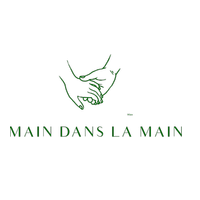 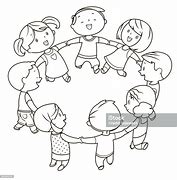 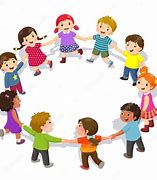 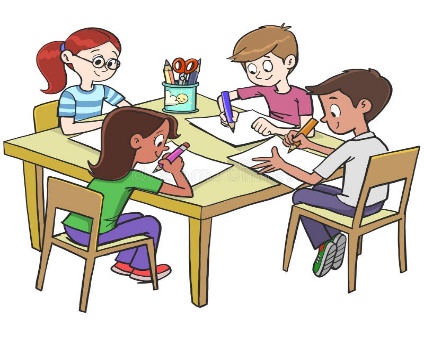 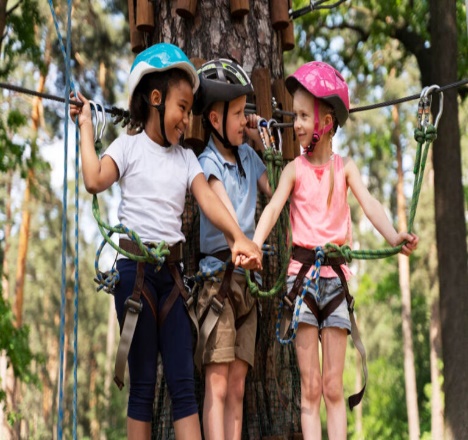 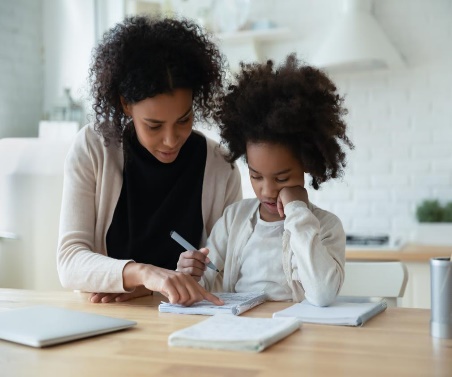 